ФЕДЕРАЛЬНОЕ ГОСУДАРСТВЕННОЕ БЮДЖЕТНОЕ ОБРАЗОВАТЕЛЬНОЕ УЧРЕЖДЕНИЕ ВЫСШЕГО ОБРАЗОВАНИЯ «ДАГЕСТАНСКИЙ ГОСУДАРСТВЕННЫЙ МЕДИЦИНСКИЙ УНИВЕРСИТЕТ» МИНИСТЕРСТВА ЗДРАВООХРАНЕНИЯ РОССИЙСКОЙ ФЕДЕРАЦИИ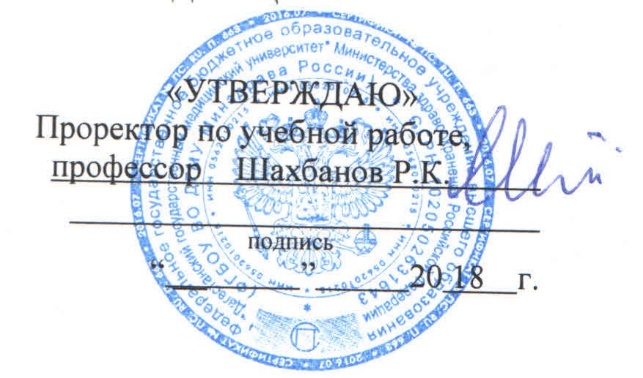 АННОТАЦИЯ РАБОЧЕЙ ПРОГРАММЫ по дисциплине «История и культура народов Дагестана»  Индекс дисциплины –Б1.В.ДВ.01.01 Специальность (направление) 31.05.01- «Лечебное дело» Уровень высшего образования СПЕЦИАЛИТЕТ	  Квалификация выпускника  -ВРАЧ -ЛЕЧЕБНИК	  Факультет -лечебный		 Кафедра –Философии и истории			 Форма обучения  -очная	  курс- 2		 семестр-3	 Всего трудоѐмкость (в зачѐтных единицах/часах)  2 зач. ед.., 72 часа	Лекции-8		 Практические (семинарские) занятия -16	 Самостоятельная работа -48			 Форма контроля –зачет -3 семестр	                                                                 Махачкала 2018 год(часов) (часов) (часо                                          1.    ЦЕЛЬ И ЗАДАЧИ ОСВОЕНИЯ ДИСЦИПЛИНЫ (МОДУЛЯ) Цель:Целью преподавания «Истории и культуры народов Дагестана» является просвещение студентов в вопросах истории и культуры народов Дагестана. В связи с этим, курс «Истории и культуры народов Дагестана» призван подготовить студентов к личностной ориентации в современном мире, уважения права личности к свободному выбору своих мировоззренческих позиций и развитию творческих способностей.  При изучении истории культуры студенты знакомятся с работами известных исследователей истории и сами учатся внимательно и критично анализировать доктрины и деятельность исторических событий и их представителей. Знание основ истории культуры полезно для овладения различными специальностями, ориентированными на работу с людьми.  Педагогу, чья цель не только обучение, но и воспитание личности, владение знаниями в области истории необходимо для компетентного общения с представителями различных организаций.  Кроме того, им может быть интересно знакомство с психологией и философией истории культуры, с опытом педагогов, их формами поощрения и порицания воспитанников, с принципами равного отношения к человеку, среди которых терпение, любовь к ближнему, полная самоотдача. Изучение истории и культуры народов Дагестана поможет студентам избежать влияния различных культурных и религиозных конфессий с одной стороны, и атеистического нигилизма – с другой. Владение исторической информацией необходимо философу, филологу, политику и психологу, журналисту и медику – любому человеку, претендующему на наличие высшего классического образования.Задачи: - воспитывать уважение к убеждениям и чувствам других людей;- дать информацию о роли в обществе и современном состоянии культуры истории; - при изложении основ теории истории дать синтез философского, социологического и психологического рассмотрения объекта;- обеспечить соблюдение принципов толерантности и научности;- уделять дополнительное внимание анализу традиционных для данного региона культур, особенности которых нашли отражение в истории населяющих регион народов;- способствовать формированию у студентов современного мировоззрения.           2.ПЕРЕЧЕНЬ ПЛАНИРУЕМЫХ РЕЗУЛЬТАТОВ ОБУЧЕНИЯ Формируемые в процессе изучения учебной дисциплины (модуля) компетенции3.МЕСТО УЧЕБНОЙ ДИСЦИПЛИНЫ (МОДУЛЯ) В СТРУКТУРЕ ОБРАЗОВАТЕЛЬНОЙ   ПРОГРАММЫ Дисциплина «История и культура народов Дагестана» относится к обязательным дисциплинам блока 1 «Дисциплины (модули)» вариативной части и изучается как модульная дисциплина «История».        Для изучения данной  учебной дисциплины необходимы следующие знания, умения и навыки, формируемые предшествующими дисциплинами и одновременно изучаемыми дисциплинами:История Отечества. Философия3.2. Перечень последующих учебных дисциплин, для которых необходимы знания, умения и навыки, формируемые данной учебной дисциплиной.    4.ТРУДОЕМКОСТЬ УЧЕБНОЙ ДИСЦИПЛИНЫ (МОДУЛЯ) И ВИДЫ КОНТАКТНОЙ РАБОТЫСТРУКТУРА И СОДЕРЖАНИЕ УЧЕБНОЙ ДИСЦИПЛИНЫРазделы дисциплины, виды учебной деятельности и формы текущего контроля6. ВИДЫ КОНТРОЛЯ: зачет в 3 семестре                            Зав. кафедрой _____________________ /Т.Э. Кафаров/п/№Номер/ индекс компетенцииСодержание компетенции или ее части (в соответствии с ФГОС и паспортами компетенций)В результате изучения учебной дисциплины обучающиеся должны:В результате изучения учебной дисциплины обучающиеся должны:В результате изучения учебной дисциплины обучающиеся должны:п/№Номер/ индекс компетенцииСодержание компетенции или ее части (в соответствии с ФГОС и паспортами компетенций)ЗнатьУметьВладеть123456ОК-3Способность анализировать основные этапы и закономерности исторического развития    общества для формирования гражданской позицииСущность, формы и функции исторического знания, методы и источники  изучения  истории и культуры народов Дагестана, их роль в жизни человеческого общества, современное состояние культуры  и истории в Дагестане, России и мире.формулировать и решать задачи,возникающие в ходе научно-исследовательс-кой деятельности, обрабатывать полученные знания в процессе обучения, анализировать и осмысливать их.навыками самостоятельной научно-исследовательской и научно-педагогической деятельности. ОК-4способность  действовать в нестандартных ситуациях, внести социальную и этическую ответственность за принятые решения причины возникновения, становления и эволюции  истории культуры как общественного феномена, различные концепции происхождения культуры и истории, современное состояние культуры  в Дагестане, России и мире.формулировать и решать задачи, возникающие в ходе научно-исследовательс-кой деятельнос- ти, обрабатывать полученные знания в процессе обучения, анализировать и осмысливать их.навыками самостоятельной научно-исследовательской и научно-педагогической деятельности. ОК-8готовность к работе в коллективе, толерантно воспринимать социальные, этнические,  конфессиональные и культурные различияисторию возникновения культуры, ее типов и форм, различия между современными историческими культурами.ориентироваться в разнообразии конфессий, уметь дать анализ их духовно-практической деятельности.навыками ведения мировоззренческого диалога, умением выст- раивать меж- личностные отношения с людьми на основе уважения и понимания.Название предшествующей дисциплиныНомер/ индекс компетенцииЗнатьУметь Владеть 1. История Отечества  ОК – 1,способность и готовность анализировать социально-значимые проблемы, процессы; использовать на практике методы гуманитарных, естественнонаучных, медико-биологических и клинических наук в различных видах профессиональной и социальной деятельностисущность, формы и функции исторического знания;методы и источники изучения отечественной истории;периодизацию отечественной истории;- современные концепции развития мирового исторического процесса, возникновения и развития цивилизаций;общие закономерности и национальные особенности становления и эволюции российской государственности;анализировать исторические процессы на основе научной методологии;владеть основами исторического мышления;выражать и обосновывать историческими фактами свою позицию по отношению к динамике социально-политических процессов в России;  навыками научно-исследовательской работы;навыками работы с научно-исторической и публицистической литературой;навыками анализа и сопоставления, оценки информации из различных источников;1. История Отечества  ОК-3способность и готовность к анализу значимых политических событий и    тенденций, к ответственному участию в политической жизни, к овладению основными понятиями и закономерностями мирового исторического процесса, к уважительному и бережному отношению к историческому наследию и традициям, к оценке политики государствасущность, формы и функции исторического знания;  методы и источники изучения отечественной истории; общие закономерности и национальные особенности становления и эволюции российской государственности;историю политических институтов российского общества.уметь адекватно воспринимать информацию, логически верно, аргументировано и ясно строить устную и письменную речь, выражать и обосновывать историческими фактами свою позицию по отношению к динамике социально-политических процессов в Россиинавыками научно-исследовательской работы; навыками работы с научно-исторической и публицистической литературой;навыками устного и письменного изложения своего понимания исторических процессов; Наименование обеспечиваемых (последующих) дисциплинСеместрВиды формируемых компетенций (модуль/дисциплины тематического плана)Виды формируемых компетенций (модуль/дисциплины тематического плана)Виды формируемых компетенций (модуль/дисциплины тематического плана)Виды формируемых компетенций (модуль/дисциплины тематического плана)Виды формируемых компетенций (модуль/дисциплины тематического плана)Виды формируемых компетенций (модуль/дисциплины тематического плана)Виды формируемых компетенций (модуль/дисциплины тематического плана)Виды формируемых компетенций (модуль/дисциплины тематического плана)Виды формируемых компетенций (модуль/дисциплины тематического плана)Виды формируемых компетенций (модуль/дисциплины тематического плана)Наименование обеспечиваемых (последующих) дисциплинСеместрОК-1ОК-2ОК-3ОК-4ОК-8ОПК-3ОПК-4ОПК-5Философия3+++Вид учебной работыВсего часов / зачетных единицСеместрСеместрВид учебной работыВсего часов / зачетных единиц3Аудиторные занятия          24 24В том числе:-Лекции (Л)88Семинарские занятия (СЗ)1616Самостоятельная работа4848Вид итогового контроля:ЗачетОбщая трудоемкость72№№семестраНаименование раздела дисциплины Оценочные средства для текущегоконтроляуспеваемостиОценочные средства для текущегоконтроляуспеваемостиОценочные средства для текущегоконтроляуспеваемостиОценочные средства для текущегоконтроляуспеваемостиОценочные средства для текущегоконтроляуспеваемости№№семестраНаименование раздела дисциплины ЛПЗСРОвсего1234567813Дагестан в  эпоху древности и формирования феодальных отношений241218Тесты, ситуационные задачи,  контрольные работы, устный опрос.23Политическое и социально-экономическое развитие Дагестана в ХУ1-ХУ111 веках. Особенности национальной культуры.241218-//-33Основные этапы развития Дагестана в Х1Х веке. Роль Росси в истории Дагестана.Основные тенденции развития Дагестана в ХХ-нач. ХХ1 века241218-//-43241218-//-Итого:Итого:Итого:8164872